年金を税方式にしたらどうなるか（１）　問題　ケンさんが住むＮ県では，現在の年金制度を一新して，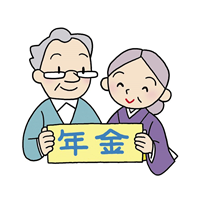 勤労者の所得(収入)から一定の割合を年金税として集め，その集まったお金で，高齢者に年金を給付する計画を立てています。何％ぐらいの年金税を集めたらいいでしょう。また，年金はいくらぐらい給付できるでしょう。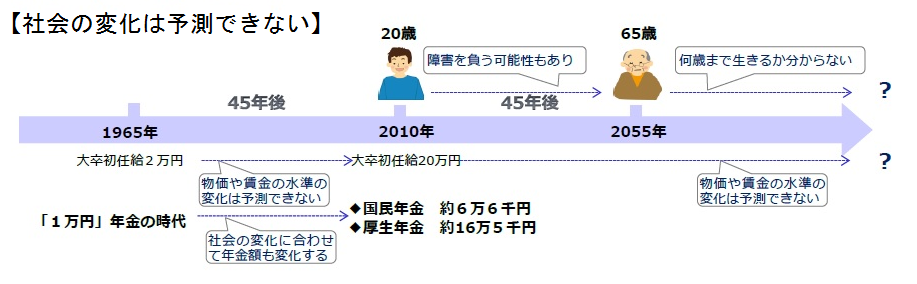 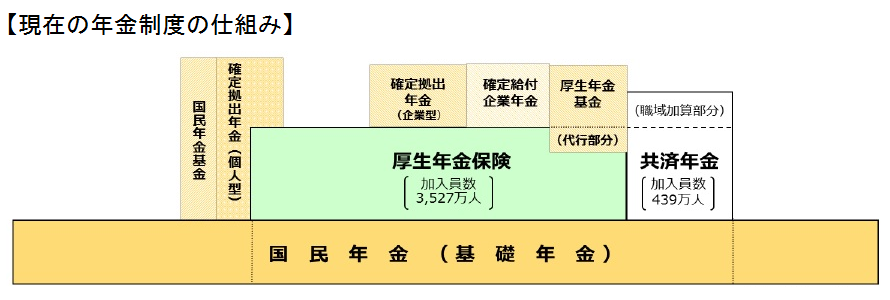 （厚生労働省のパンフレット「平成27年度 年金制度のポイント」より）１ (条件整理) 条件を整理して，必要な仮定をきめよう。年金を税方式にしたらどうなるか（２）２ (解決) 次のように仮定をきめた問題Ａを解いてみよう。問題Ａ　Ｎ県では，県独自で新たな年金税制度を作ろうとしています。Ｎ県の人口は約480万人，勤労者は21歳～60歳の７割で，その平均年収は約400万円です。勤労者からx ％の年金税を集めて，その収入で66歳以上の人に毎月y 万円の年金を給付するとしたら，x とy の関係式はどうなるでしょう。この制度は，果たしてうまく行くのでしょうか。ただし， ・平均寿命は80歳で，人口は均等に分布している・支給される年金のうち，毎月３万円が国庫負担されるとする。＜解＞３ (ふり返り) 上の解をふり返って，いろいろ考察してみよう。年金を税方式にしたらどうなるか（３）４ (解決) さらに，次の問題Ｂも解いてみよう。問題Ｂ　Ｎ県では，県独自で新たな年金税制度を作ろうとしています。Ｎ県の人口は約480万人，勤労者は21歳～60歳の７割で，その平均年収は約400万円です。勤労者からx ％の年金税を集め，その収入で66歳以上の人に，次の条件で，毎月y 万円の年金を給付するとしたら，x とyの関係式はどうなるでしょう。〔条件〕・高齢者の３分の１は，１人暮らし・高齢者の３分の１は，２人暮らしで，年金は１人暮しの人の0.7倍・その他の３分の１は，子どもと同居で，年金は１人暮しの人の0.3倍・平均寿命は80歳で，人口は均等に分布している・支給される年金のうち，毎月３万円が国庫負担される＜解＞５ (ふり返り) ここまでの問題解決をふり返って，残された課題をあげよう。(感想)